	باسمه تعالی	كاربرگ18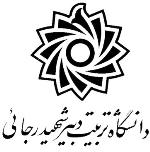 فرم اعلام نمره مقطع کارشناسی ارشدمعاونت آموزشي و تحصيلات تكميلي        مديريت تحصيلات تكميليمدیر محترم تحصیلات تکمیلی باسلام و احترامبه استناد تبصره ماده 24 آیین نامه آموزشی مقطع کارشناسی ارشد به شماره        مورخ            مبنی بر اخذ درس یا دروس به جهت ترمیم معدل، بدینوسيله  نمرات دروس امتحان گرفته شده در نیمسال اول / دوم   سال تحصیلی ..................................  آقا / خانم .................................................. به شماره دانشجویی .................................. طبق جدول ذیل جهت اقدام بعدی ایفاد می گردد.نام ونام خانوادگی رئیس دانشکده / معاون آموزشی دانشکده:                                                           تاریخ و امضاء رئیس محترم اداره  خدمات رایانهبدینوسیله نمرات              آقا/ خانم ............................................ به شماره دانشجویی ..................................... جهت ثبت در نیمسال اول/ دوم سال تحصیلی .....................................  نامبرده جهت ترمیم معدل در سیستم ایفاد می گردد.امضاء و تاریخ                                                                                                                                  امضاء و تاریخکارشناس تحصیلات تکمیلی                                                                                                                  مدیر تحصیلات تکمیلی امضاء رئيس اداره امور رايانهكارشناس امور رايانه:      ثبت نمرات ترمیم معدل در سيستم آموزشي نامبرده در تاريخ ....................... توسط اينجانب .....................  ثبت شد.                                                                                            ردیفنام درسشماره درسگروه درسینمره به عددنمره به حروف